Térkép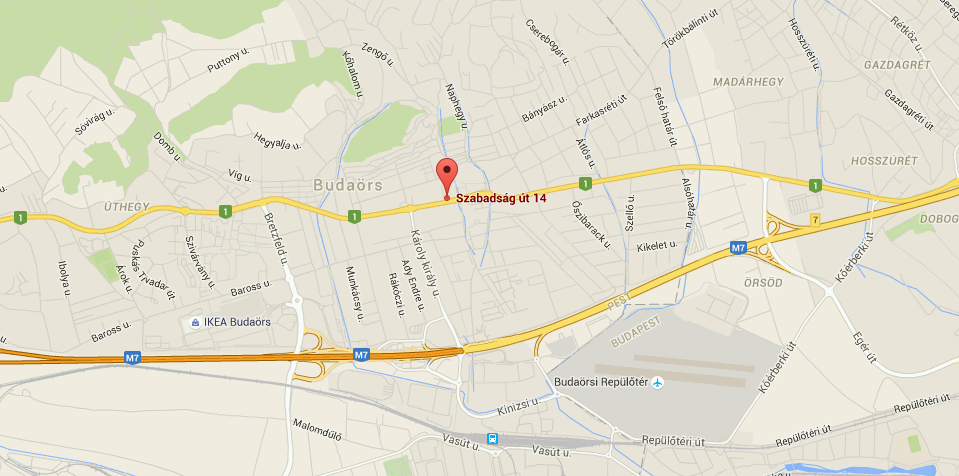 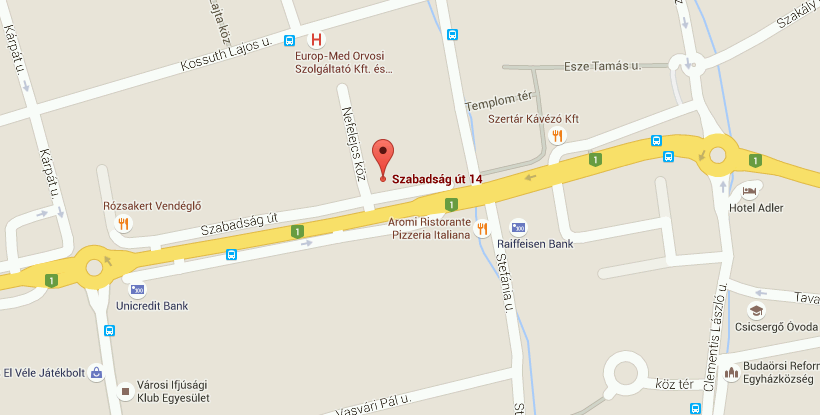 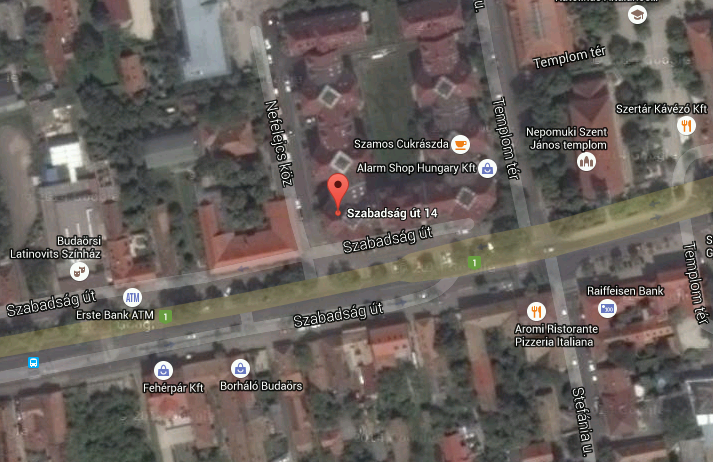 